Du errinerst dich wir haben im Mathebuch die Aufgabe 30 bearbeitet.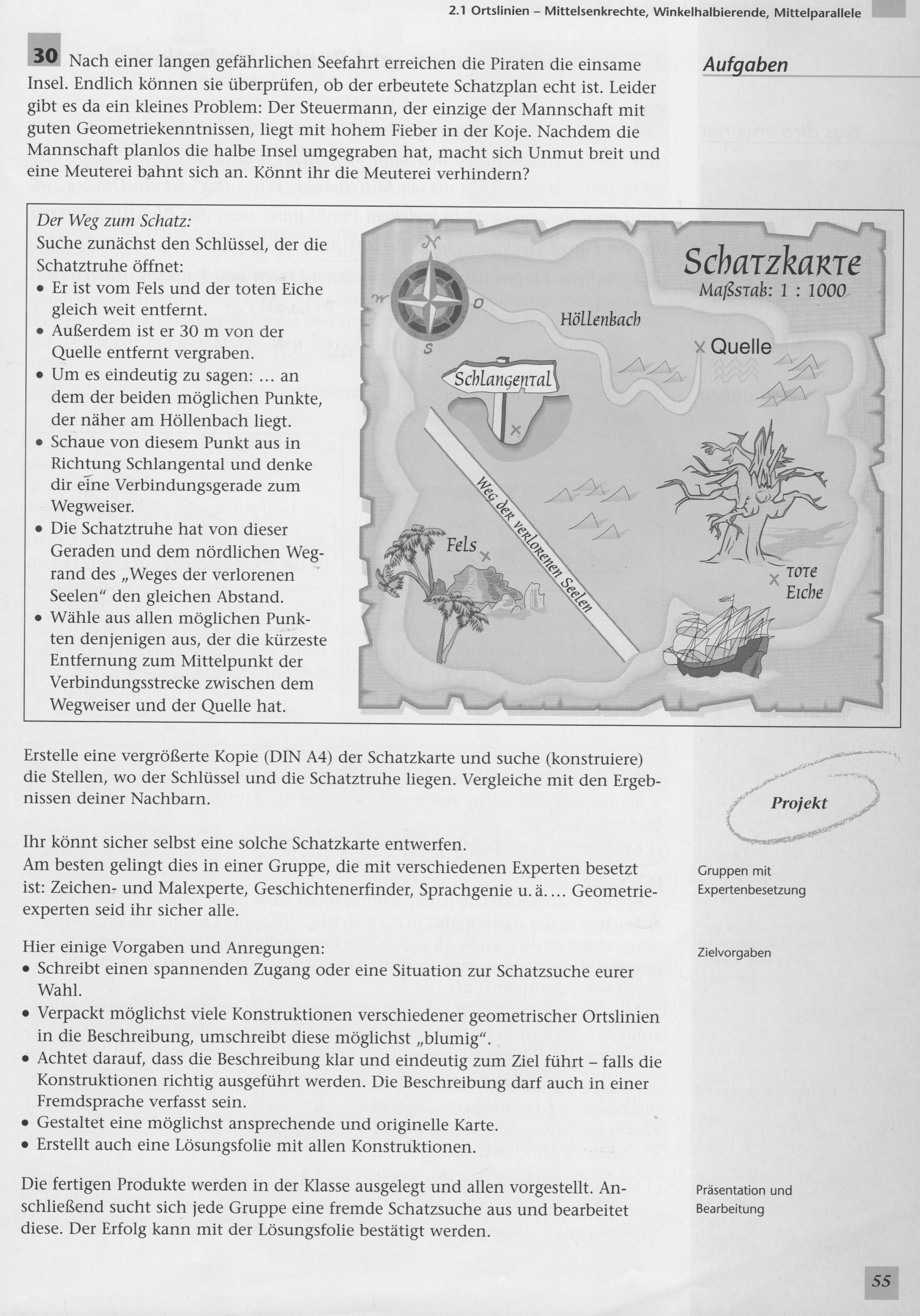 Langzeithausaufgabe:Entwirf selbst eine solche Schatzkarte.Vorgaben für die Erstellung einer Schatzkarte:Schreib eine spannenden Geschichte oder Situation zur Schatzsuche deiner Wahl.Verpack möglichst viele Konstruktionen verschieder geometrischer Ortlinien in die Beschreibung, umschreib diese möglichst „blumig“.Achte darauf, dass die Bescheribung klar und eindeutig zum Ziel führt – falls die Konstruktion richtig ausgeführt werden. Gestalte eine möglichst ansprechende und orginelle Karte.Erstell auch eine Lösungsfolie mit allen Konstruktionen (am besten auf Butterbrotpapier oder Folie).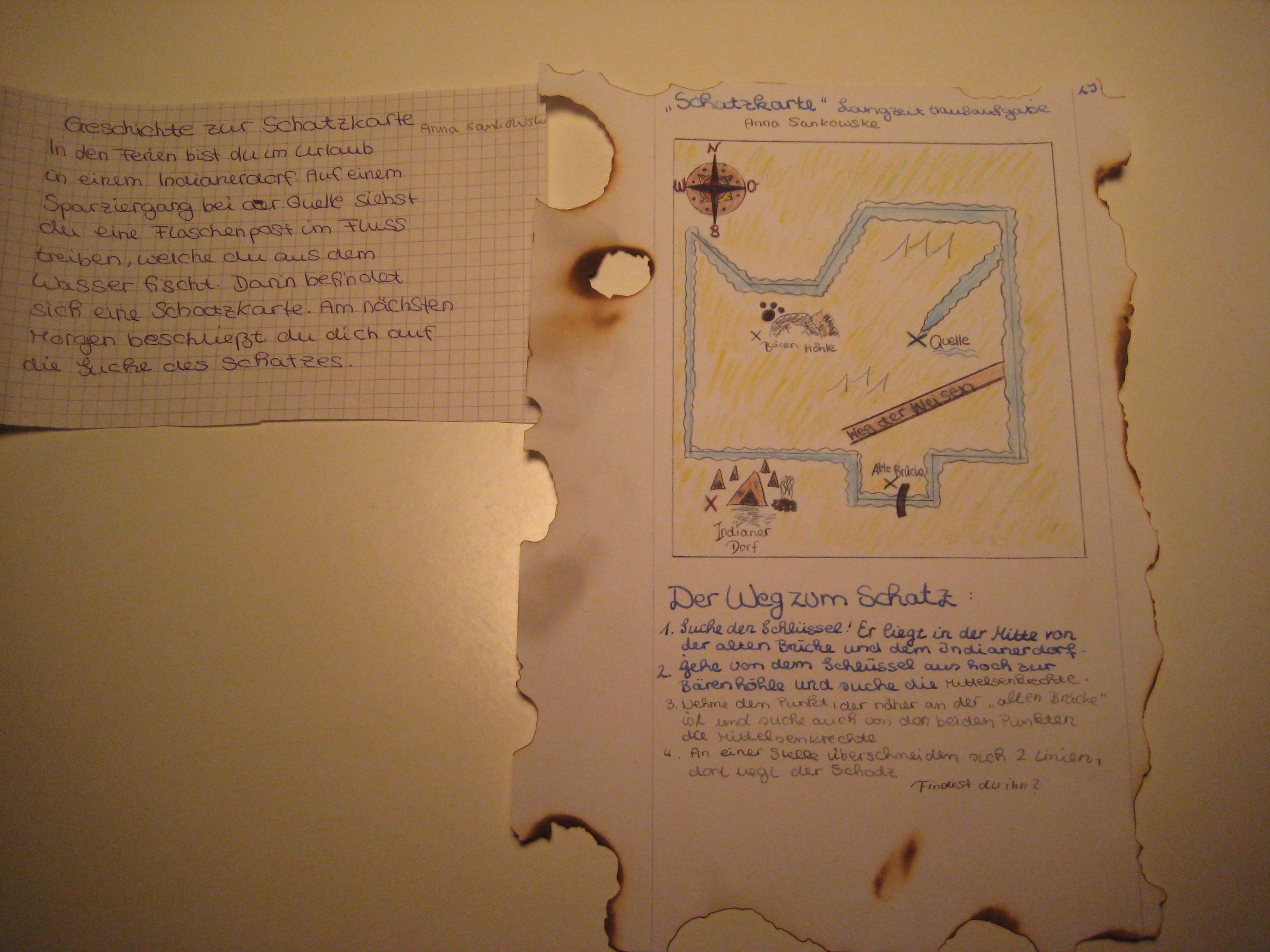 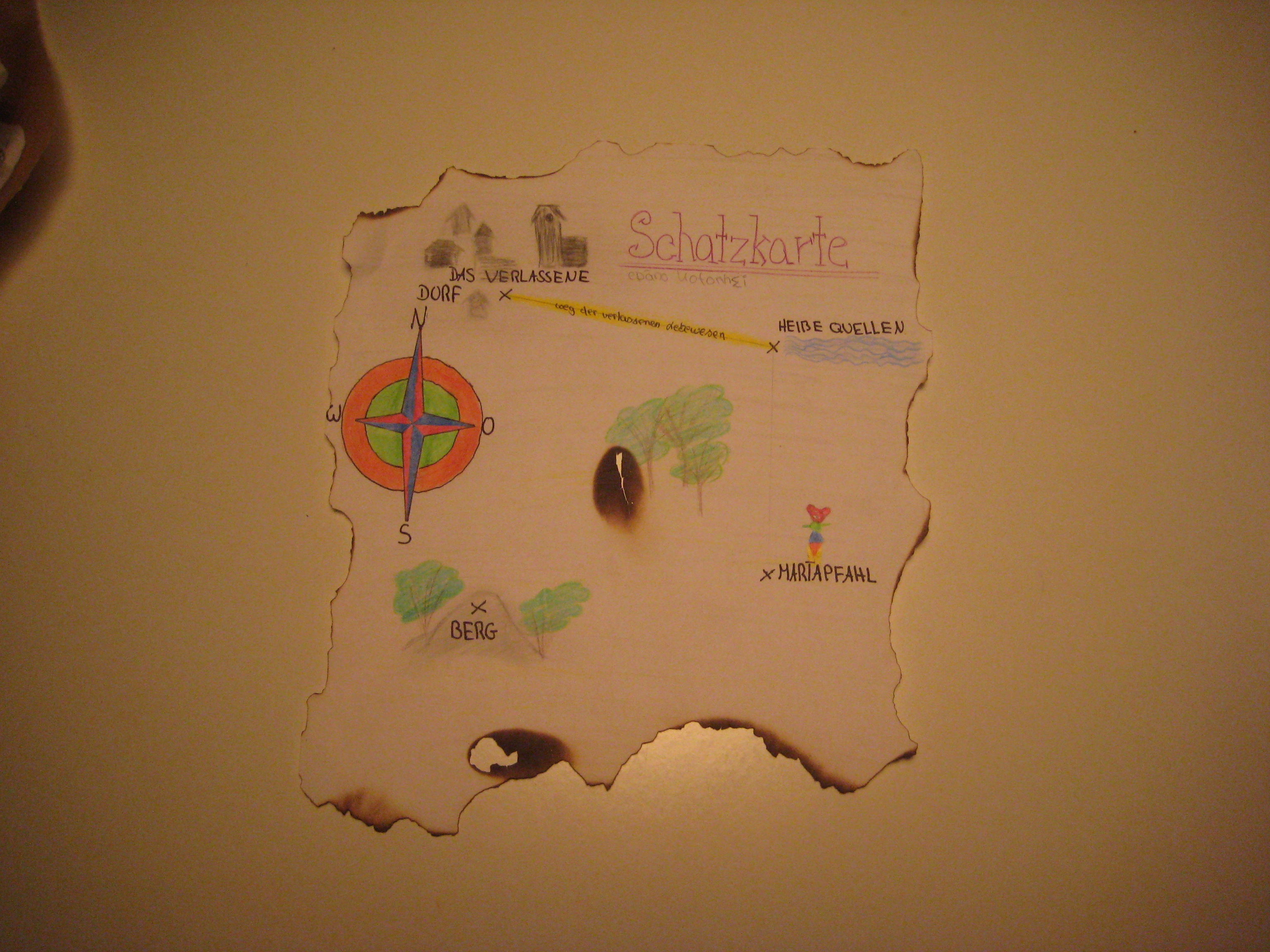 Abgabe Ende der Einheit